Про затвердження Порядку використання у 2019 році коштів, передбачених у державному бюджеті для здійснення реабілітації дітей з інвалідністю внаслідок дитячого церебрального паралічуВідповідно до частини сьомої статті 20 Бюджетного кодексу України Кабінет Міністрів України постановляє:1. Затвердити Порядок використання у 2019 році коштів, передбачених у державному бюджеті для здійснення реабілітації дітей з інвалідністю внаслідок дитячого церебрального паралічу, що додається.2. Визнати такими, що втратили чинність, постанови Кабінету Міністрів України згідно з переліком, що додається.ПОРЯДОК 
використання у 2019 році коштів, передбачених у державному бюджеті для здійснення реабілітації дітей з інвалідністю внаслідок дитячого церебрального паралічу1. Цим Порядком визначається механізм використання у 2019 році коштів, передбачених у державному бюджеті за програмою “Реабілітація дітей з інвалідністю внаслідок дитячого церебрального паралічу” (далі - бюджетні кошти).2. У цьому Порядку терміни “реабілітаційна установа”, “реабілітаційні заходи”, “індивідуальна програма реабілітації” вживаються у значенні, наведеному в Законі України“Про реабілітацію осіб з інвалідністю в Україні”.Індивідуальна програма реабілітації є обов’язковою для виконання  реабілітаційними установами згідно із статтею 23 Закону України “Про реабілітацію осіб з інвалідністю в Україні”.3. Головним розпорядником бюджетних коштів є Мінсоцполітики.Розпорядниками бюджетних коштів нижчого рівня є:Фонд соціального захисту інвалідів (далі - Фонд) - відповідальний виконавець бюджетної програми;орган виконавчої влади в Автономній Республіці Крим з питань соціального захисту населення, структурні підрозділи з питань соціального захисту населення обласних, Київської та Севастопольської міських держадміністрацій (далі - регіональні органи);структурні підрозділи з питань соціального захисту населення районних, районних у мм. Києві та Севастополі держадміністрацій, виконавчих органів міських, районних у містах (у разі їх утворення) рад (далі - місцеві органи).4. Фонд за погодженням із головним розпорядником бюджетних коштів розподіляє бюджетні кошти, що спрямовуються на здійснення реабілітаційних заходів для дітей з інвалідністю внаслідок дитячого церебрального паралічу (далі - діти) між регіональними органами, які, у свою чергу, розподіляють бюджетні кошти між місцевими органами пропорційно чисельності дітей, які потребують реабілітаційних заходів, за місцем їх проживання (перебування) відповідно до індивідуальних програм реабілітації.Протягом року Фонд за погодженням із головним розпорядником бюджетних коштів може здійснювати перерозподіл бюджетних коштів між регіональними органами, а регіональні органи - між місцевими органами на підставі їх звернень.5. Бюджетні кошти спрямовуються на відшкодування вартості реабілітаційних заходів для дітей закладам охорони здоров’я будь-якої форми власності та організаційно-правової форми або їх відокремленим підрозділам, що забезпечують медичне обслуговування населення на основі відповідної ліцензії та професійної діяльності медичних (фармацевтичних) працівників, а також реабілітаційним установам, підприємствам, закладам, у тому числі їх відділенням, структурним підрозділам незалежно від форми власності, які мають ліцензію на провадження господарської діяльності з медичної практики (далі - реабілітаційна установа).6. Для забезпечення дитини реабілітаційними заходами один із батьків дитини чи її законний представник подає до місцевого органу заяву про направлення дитини до реабілітаційної установи у довільній формі (далі - заява) із зазначенням інформації про вибрану реабілітаційну установу разом з копіями:паспорта громадянина України та/або свідоцтва про народження, та/або іншого документа, що посвідчує особу дитини;індивідуальної програми реабілітації, що видана лікарсько-консультативною комісією лікувально-профілактичного закладу;виписки з медичної карти амбулаторного (стаціонарного) хворого (форма № 027/о).7. Місцевий орган:1) перевіряє наявність документів, поданих відповідно до пункту 6 цього Порядку;2) забезпечує ведення обліку дітей, які в порядку черговості направляються на здійснення реабілітаційних заходів;3) ознайомлює одного з батьків дитини чи її законного представника з переліком реабілітаційних установ, до яких такі особи можуть звернутися з питань забезпечення дитини реабілітаційними заходами;4) вносить до централізованого банку даних з проблем інвалідності  відомості про:дитину, її законного представника відповідно до пункту 4 Положення про централізований банк даних з проблем інвалідності, затвердженого постановою Кабінету Міністрів України від 16 лютого 2011 р. № 121 (Офіційний вісник України, 2011 р., № 12, ст. 523; 2019 р., № 17, ст. 569);забезпечення дитини реабілітаційними заходами, у тому числі про вибір законним представником дитини реабілітаційної установи, укладення договорів, складення актів виконаних робіт із зазначенням фактично перерахованих коштів, строків перебування дитини в реабілітаційній установі.Днем звернення одного з батьків дитини чи її законного представника до місцевого органу вважається дата надходження документів, зазначених у пункті 6 цього Порядку, що реєструються в журналі реєстрації документів.8. Вартість реабілітаційних заходів для кожної дитини визначається реабілітаційною установою відповідно до індивідуальної програми реабілітації, в якій зазначаються обсяг і строки проведення таких заходів.Гранична вартість реабілітаційних заходів не перевищує для однієї дитини, яка відповідно до індивідуальної програми реабілітації за більшістю основних категорій життєдіяльності має обмеження I та II ступеня - 16 тис. гривень, III ступеня - 25 тис. гривень.Гранична вартість реабілітаційних заходів для однієї дитини-сироти та дитини, позбавленої батьківського піклування, яка відповідно до індивідуальної програми реабілітації за більшістю основних категорій життєдіяльності має обмеження I, II, III ступеня, збільшується на 50 відсотків для кожного ступеня.Реабілітаційні заходи можуть надаватися як у стаціонарі, так і амбулаторно.Вартість витрат реабілітаційної установи за здійснені для дитини реабілітаційні заходи становить не менше 30 відсотків граничної вартості реабілітаційних заходів для однієї дитини.9. Перелік базових реабілітаційних заходів призначається індивідуально залежно від потреб дитини та включає:консультації лікарів, заняття з профільними лікарями і спеціалістами з реабілітації (лікар-невролог дитячий, логопед, лікар-психолог, лікар-педіатр, педагог соціальний, лікар-сурдолог, лікар фізичної та реабілітаційної медицини або лікар-фізіотерапевт, або лікар з лікувальної фізкультури, або лікар з лікувальної фізкультури і спортивної медицини, фізичний терапевт та інші);реабілітаційні послуги (комплекс процедур), у тому числі фізичну терапію, лікувальну фізкультуру, масаж загальний, механотерапію за потребою (локомоторну терапію, мотомедтерапію), апаратну фізіотерапію (теплолікування, вібротерапію), метод динамічної пропріоцептивної корекції із застосуванням рефлекторно-навантажувального пристрою “Гравістат”, логопедичну корекцію, психологічну корекцію, педагогічну корекцію, соціальну адаптацію тощо.10. Під час здійснення реабілітаційних заходів у стаціонарі їх гранична вартість може включати вартість проживання та харчування дитини, одного з батьків дитини чи її законного представника. Під час здійснення реабілітаційних заходів амбулаторно у граничну вартість можуть включатися витрати на харчування дитини, одного з батьків дитини чи її законного представника.Реабілітаційні заходи в межах їх граничної вартості можуть бути надані одній дитині декілька разів протягом бюджетного року.11. Перелік реабілітаційних установ, який є невичерпним, формується Фондом згідно із заявницьким принципом реабілітаційної установи.12. Перелік реабілітаційних установ оприлюднюється на офіційних веб-сайтах Мінсоцполітики, Фонду, місцевих та регіональних органів.13. Місцевий орган протягом п’яти робочих днів з дати подання заяви укладає договір про здійснення для дитини реабілітаційних заходів (далі - договір) у трьох примірниках (один - для місцевого органу, другий - для реабілітаційної установи, третій - для одного з батьків дитини чи її законного представника), в якому зазначаються строки здійснення реабілітаційних заходів у реабілітаційній установі, їх вартість тощо.У разі отримання від реабілітаційної установи, вибраної одним із батьків дитини чи її законним представником, обґрунтованої відмови від здійснення реабілітаційних заходів у такій реабілітаційній установі місцевий орган інформує про це одного з батьків дитини чи її законного представника та пропонує вибрати іншу реабілітаційну установу.Усі примірники договору, підписані уповноваженою особою місцевого органу скріплені печаткою (за наявності) та одним із батьків дитини або її законним представником передаються реабілітаційній установі.Керівник реабілітаційної установи підписує і скріплює печаткою (за наявності) всі примірники договору, після чого передає один примірник місцевому органові, другий - одному з батьків дитини або її законному представникові, третій примірник залишає на зберіганні у реабілітаційній установі.Підписання договору можливе з використанням електронного цифрового підпису.14. Відшкодування вартості реабілітаційних заходів для дітей здійснюється місцевими органами в межах бюджетних коштів шляхом їх безготівкового перерахування реабілітаційним установам як оплати за надані послуги відповідно до укладених договорів на підставі актів наданих послуг у розмірі, що не перевищує встановлену граничну вартість реабілітаційних заходів, а якщо вартість таких  заходів є меншою від граничної,  - у розмірі, що не перевищує фактичну вартість реабілітаційних заходів.Попередня оплата здійснюється відповідно до законодавства.15. Реабілітаційна установа після здійснення для дитини реабілітаційних заходів подає місцевому органові акт наданих послуг і документ щодо проведення розрахунків за результатами надання реабілітаційних заходів згідно з умовами договору. Реабілітаційна установа також видає у довільній формі одному з батьків дитини чи її законному представникові довідку про здійснені реабілітаційні заходи та результати реабілітації.Оформлення акта наданих послуг можливе з використанням електронного цифрового підпису.16. Місцеві органи щомісяця до 10 числа подають регіональним органам дані щодо кількості дітей, забезпечених реабілітаційними заходами, із зазначенням переліку заходів, здійснених кожній дитині, їх вартості та реабілітаційних установ, які здійснювали відповідні реабілітаційні заходи. Регіональні органи щомісяця до 15 числа подають узагальнені дані Фонду.Фонд подає Мінсоцполітики щокварталу до 20 числа місяця, що настає за звітним періодом, зведений звіт про використання бюджетних коштів.17. Бухгалтерський облік, відкриття рахунків, реєстрація, облік бюджетних зобов’язань в органах Казначейства, операції, пов’язані з використанням бюджетних коштів, здійснюються в установленому законодавством порядку.18. Складення і подання фінансової та бюджетної звітності про використання бюджетних коштів, а також контроль за їх цільовим та ефективним витрачанням здійснюються в установленому законодавством порядку.ПЕРЕЛІК 
постанов Кабінету Міністрів України, що втратили чинність1. Постанова Кабінету Міністрів України від 28 березня 2011 р. № 325 “Про затвердження Порядку використання коштів, передбачених у державному бюджеті для здійснення заходів з реабілітації дітей, хворих на дитячий церебральний параліч” (Офіційний вісник України, 2011 р., № 24, ст. 990).2. Постанова Кабінету Міністрів України від 13 червня 2012 р. № 522 “Про внесення змін до постанови Кабінету Міністрів України від 28 березня 2011 p. № 325” (Офіційний вісник України, 2012 р., № 45, ст. 1755).3. Постанова Кабінету Міністрів України від 20 червня 2012 р. № 572 “Про затвердження Порядку використання коштів, передбачених у державному бюджеті для здійснення заходів із реабілітації дітей з інвалідністю” (Офіційний вісник України, 2012 р., № 48, ст. 1891).4. Постанова Кабінету Міністрів України від 24 жовтня 2012 р. № 1010 “Про внесення змін до Порядку використання коштів, передбачених у державному бюджеті для здійснення заходів із реабілітації дітей з дитячим церебральним паралічем” (Офіційний вісник України, 2012 р., № 84, ст. 3391).5. Постанова Кабінету Міністрів України від 30 січня 2013 р. № 51 “Про внесення змін до постанови Кабінету Міністрів України від 28 березня 2011 р. № 325” (Офіційний вісник України, 2013 р., № 8, ст. 281).6. Постанова Кабінету Міністрів України від 16 травня 2014 р. № 133 “Про внесення змін до постанови Кабінету Міністрів України від 28 березня 2011 р. № 325” (Офіційний вісник України, 2014 р., № 41, ст. 1085).7. Постанова Кабінету Міністрів України від 21 січня 2015 р. № 9 “Про внесення змін до постанови Кабінету Міністрів України від 20 червня 2012 р. № 572” (Офіційний вісник України, 2015 р., № 7, ст. 158).8. Постанова Кабінету Міністрів України від 4 березня 2015 р. № 78 “Про внесення змін до постанови Кабінету Міністрів України від 28 березня 2011 р. № 325” (Офіційний вісник України, 2015 р., № 20, ст. 551).9. Постанова Кабінету Міністрів України від 6 квітня 2016 р. № 262 “Про внесення змін до постанови Кабінету Міністрів України від 28 березня 2011 р. № 325” (Офіційний вісник України, 2016 р., № 30, ст. 1197).10. Пункт 3 змін, що вносяться до постанов Кабінету Міністрів України, затверджених постановою Кабінету Міністрів України від 14 березня 2018 р. № 238 (Офіційний вісник України, 2018 р., № 31, ст. 1087).11. Постанова Кабінету Міністрів України від 28 березня 2018 р. № 232 “Про внесення змін до постанови Кабінету Міністрів України від 28 березня 2011 р. № 325” (Офіційний вісник України, 2018 р., № 29, ст. 1045).12. Постанова Кабінету Міністрів України від 17 жовтня 2018 р. № 854 “Про внесення змін до пункту 3 Порядку використання коштів, передбачених у державному бюджеті для здійснення заходів з реабілітації дітей, хворих на дитячий церебральний параліч” (Офіційний вісник України, 2018 р., № 85, ст. 2805).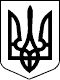 КАБІНЕТ МІНІСТРІВ УКРАЇНИ 
ПОСТАНОВАвід 27 березня 2019 р. № 309 
КиївПрем'єр-міністр УкраїниВ.ГРОЙСМАНІнд. 73ЗАТВЕРДЖЕНО 
постановою Кабінету Міністрів України 
від 27 березня 2019 р. № 309ЗАТВЕРДЖЕНО 
постановою Кабінету Міністрів України 
від 27 березня 2019 р. № 309